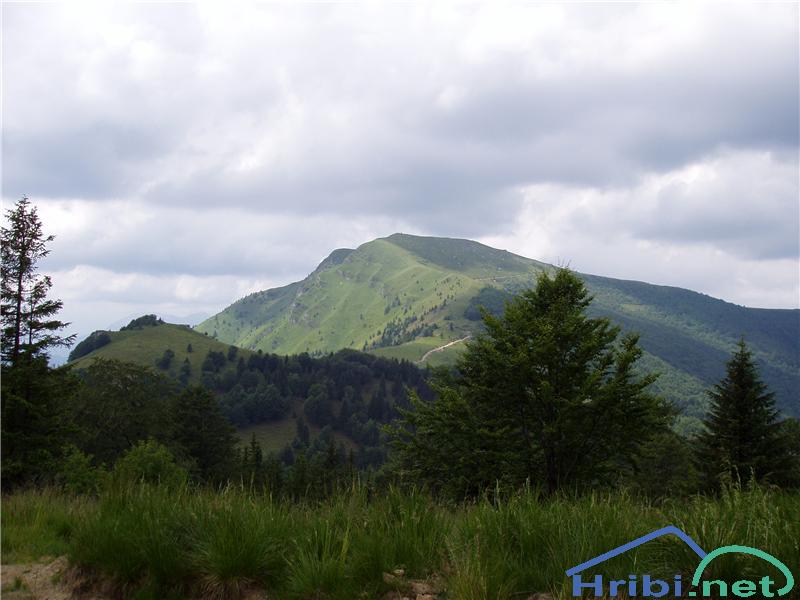 Da bi malo bolje spoznali tudi nam najbližje kraje in griče, smo se odločili, da vsako leto izpeljemo eno etapo po Loški planinski poti, ki jo je v počastitev tisočletnici Loke določilo in zaznamovalo PD Škofja Loka, v sodelovanju s PD Železniki in Žiri.Loška planinska pot (LPP) je transverzala po slemenih in vrhovih predgorja Julijskih Alp, ki je dolga kakih 180 km in jo je pri zmerni hoji mogoče prehoditi v 65 urah, to je v enem tednu. Začne se v Škofji Loki, poteka najprej po Polhograjskem hribovju, se dotakne Idrijskega hribovja, krene na Škofjeloško Cerkljansko pogorje, obišče skrajne odrastke Julijskih Alp in se čez Križnogorsko hribovje in Lubnik vrne v Škofjo Loko in ima 32 postaj s kontrolnimi žigi.Tokrat bomo z pohodom začeli v Davči pri Jemčevi hiši – žig, od tu pa nadaljevali po planinski poti nad šolo, po gozdnem j. bregu Jemčevega Kovka (1104 m), mimo Zakovkarja in Jureža k žagi v dolini Zadnje Sore, nato strmo do roba pod Humom, čez planino na Medrcah, kjer se odpre razgled na goriško stran. Nadaljujemo po grebenu na vrh Porezna (1622 m) – žig. Od tu bomo sestopili po s. slemenu čez vrh Glave (1541 m), po zahodni strani Hoča, mimo kmetij Rovtar in Plašajtar na Petrovo brdo, od koder se bomo z organiziranim prevozom odpeljali domov. Vsi, ki želite evidentirati prehojeno LPP z žigi na kontrolnih točkah, pa še nimate dnevnika, ga lahko dobite v pisarni društva, v koči na Lubniku in Blegošu, ter v Turistično informacijskem centru Škofja Loka.Vabljeni!																Slavko Bašelj VODNIŠKI ODSEKVODNIŠKI ODSEKVODNIŠKI ODSEKVODNIŠKI ODSEKVODNIŠKI ODSEKVODNIŠKI ODSEKVODNIŠKI ODSEKVODNIŠKI ODSEKVODNIŠKI ODSEKVODNIŠKI ODSEKVODNIŠKI ODSEK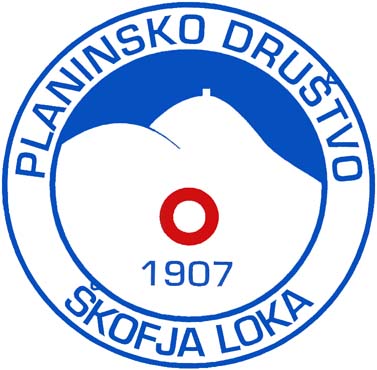 Na LPP (DAVČA – POREZEN – PETROVO BRDO)  LPP (DAVČA – POREZEN – PETROVO BRDO)  LPP (DAVČA – POREZEN – PETROVO BRDO)  LPP (DAVČA – POREZEN – PETROVO BRDO)  LPP (DAVČA – POREZEN – PETROVO BRDO)  LPP (DAVČA – POREZEN – PETROVO BRDO)  LPP (DAVČA – POREZEN – PETROVO BRDO)  LPP (DAVČA – POREZEN – PETROVO BRDO)  LPP (DAVČA – POREZEN – PETROVO BRDO)  LPP (DAVČA – POREZEN – PETROVO BRDO)  LPP (DAVČA – POREZEN – PETROVO BRDO)  LPP (DAVČA – POREZEN – PETROVO BRDO)  LPP (DAVČA – POREZEN – PETROVO BRDO)  LPP (DAVČA – POREZEN – PETROVO BRDO)  LPP (DAVČA – POREZEN – PETROVO BRDO)  LPP (DAVČA – POREZEN – PETROVO BRDO)  LPP (DAVČA – POREZEN – PETROVO BRDO)  LPP (DAVČA – POREZEN – PETROVO BRDO)  LPP (DAVČA – POREZEN – PETROVO BRDO)  LPP (DAVČA – POREZEN – PETROVO BRDO)  ki bo:v soboto, 5. 11. 2022 v soboto, 5. 11. 2022 v soboto, 5. 11. 2022 v soboto, 5. 11. 2022 v soboto, 5. 11. 2022 v soboto, 5. 11. 2022 v soboto, 5. 11. 2022 v soboto, 5. 11. 2022 odhod ob:odhod ob:odhod ob:odhod ob:odhod ob:odhod ob:7.007.007.00uriuriurizbirališče:zbirališče:zbirališče:zbirališče:bivša vojašnica v Škofji Loki bivša vojašnica v Škofji Loki bivša vojašnica v Škofji Loki bivša vojašnica v Škofji Loki bivša vojašnica v Škofji Loki bivša vojašnica v Škofji Loki bivša vojašnica v Škofji Loki bivša vojašnica v Škofji Loki bivša vojašnica v Škofji Loki bivša vojašnica v Škofji Loki bivša vojašnica v Škofji Loki bivša vojašnica v Škofji Loki bivša vojašnica v Škofji Loki bivša vojašnica v Škofji Loki bivša vojašnica v Škofji Loki bivša vojašnica v Škofji Loki bivša vojašnica v Škofji Loki prevoz z / s:prevoz z / s:prevoz z / s:prevoz z / s: posebnim avtobusom   posebnim avtobusom   posebnim avtobusom   posebnim avtobusom   posebnim avtobusom   posebnim avtobusom   posebnim avtobusom   posebnim avtobusom   posebnim avtobusom   posebnim avtobusom   posebnim avtobusom   posebnim avtobusom   posebnim avtobusom   posebnim avtobusom   posebnim avtobusom   posebnim avtobusom   posebnim avtobusom  prijavite se:prijavite se:prijavite se:prijavite se:na PD Šk. Loka, tel. 04 512 06 67 ali vodnikomana PD Šk. Loka, tel. 04 512 06 67 ali vodnikomana PD Šk. Loka, tel. 04 512 06 67 ali vodnikomana PD Šk. Loka, tel. 04 512 06 67 ali vodnikomana PD Šk. Loka, tel. 04 512 06 67 ali vodnikomana PD Šk. Loka, tel. 04 512 06 67 ali vodnikomana PD Šk. Loka, tel. 04 512 06 67 ali vodnikomana PD Šk. Loka, tel. 04 512 06 67 ali vodnikomado:do:do:do:do:3. 11. 20223. 11. 20223. 11. 20223. 11. 2022Prispevek za prevoz na udeleženca izleta :Prispevek za prevoz na udeleženca izleta :Prispevek za prevoz na udeleženca izleta :Prispevek za prevoz na udeleženca izleta :Prispevek za prevoz na udeleženca izleta :Prispevek za prevoz na udeleženca izleta :Prispevek za prevoz na udeleženca izleta :Prispevek za prevoz na udeleženca izleta :Prispevek za prevoz na udeleženca izleta :Prispevek za prevoz na udeleženca izleta :Prispevek za prevoz na udeleženca izleta :tura je:tura je:lahka  lahka  lahka  lahka  lahka  lahka  Hoje je za:Hoje je za:Hoje je za:Hoje je za:Hoje je za:5 - 6 5 - 6 5 - 6 5 - 6 5 - 6 5 - 6 ururPriporočljiva oprema:Priporočljiva oprema:Priporočljiva oprema:Priporočljiva oprema:Priporočljiva oprema:Priporočljiva oprema:Priporočljiva oprema: vremenskim razmeram primerna oprema, pohodne palice, planinski čevlji  vremenskim razmeram primerna oprema, pohodne palice, planinski čevlji  vremenskim razmeram primerna oprema, pohodne palice, planinski čevlji  vremenskim razmeram primerna oprema, pohodne palice, planinski čevlji  vremenskim razmeram primerna oprema, pohodne palice, planinski čevlji  vremenskim razmeram primerna oprema, pohodne palice, planinski čevlji  vremenskim razmeram primerna oprema, pohodne palice, planinski čevlji  vremenskim razmeram primerna oprema, pohodne palice, planinski čevlji  vremenskim razmeram primerna oprema, pohodne palice, planinski čevlji  vremenskim razmeram primerna oprema, pohodne palice, planinski čevlji  vremenskim razmeram primerna oprema, pohodne palice, planinski čevlji  vremenskim razmeram primerna oprema, pohodne palice, planinski čevlji  vremenskim razmeram primerna oprema, pohodne palice, planinski čevlji  vremenskim razmeram primerna oprema, pohodne palice, planinski čevlji Pomembno sporočilo:  Pomembno sporočilo:  Pomembno sporočilo:  Pomembno sporočilo:  Pomembno sporočilo:  Pomembno sporočilo:   hrana iz nahrbtnika  hrana iz nahrbtnika  hrana iz nahrbtnika  hrana iz nahrbtnika  hrana iz nahrbtnika  hrana iz nahrbtnika  hrana iz nahrbtnika  hrana iz nahrbtnika  hrana iz nahrbtnika  hrana iz nahrbtnika  hrana iz nahrbtnika  hrana iz nahrbtnika  hrana iz nahrbtnika  hrana iz nahrbtnika  hrana iz nahrbtnika vodnik: vodnik: vodnik: vodnik: vodnik: Slavko BašeljSlavko BašeljSlavko BašeljSlavko BašeljSlavko Bašeljtelefon:telefon:telefon:telefon:telefon:telefon:041 710 896041 710 896041 710 896041 710 896041 710 896pom. vodnik: pom. vodnik: pom. vodnik: pom. vodnik: pom. vodnik: Matjaž PeterneljMatjaž PeterneljMatjaž PeterneljMatjaž PeterneljMatjaž Peterneljtelefon:telefon:telefon:telefon:telefon:telefon:041 378 075041 378 075041 378 075041 378 075041 378 075